PENATAKELOLAAN POSTER PENELITIAN Poster  yang akan dicetak  dan dibuat dengan  memperhatikan ketentuan- ketentuan sebagai berikut:a.    poster dalam bentuk cetak berjumlah 1 (satu) lembar ukuran tinggi × lebar adalah 70 cm ×70 cm dipasang secara vertikal;b.   poster harus dapat terbaca dengan baik dalam jarak maksimum 2 meter;c.   jumlah kata maksimum 250;d.   pedoman tipografi:1.   teks ditulis rata kiri (left justified), kecuali ada pengaturan ruang antar kata); dan2.   diketik dengan jarak 1,2 spasi (line spacing).e.   sub-judul ditulis dengan ukuran lebih besar daripada teks (dapat juga ditulis dengan memberi garis bawah (underline) atau dengan menggunakan cetak tebal (bold);f.    panjang kolom tidak boleh lebih dari 11 kata;g.   jenis huruf tidak boleh lebih dari 2 jenis typeface;h.   tidak diperkenankan untuk menggunakan huruf kapital (capital letter) semua;i.    margin harus disesuaikan dengan besar kolom;j.    desain lay-out poster harus memperhatikan prinsip keseimbangan formal dan non-formal, yang mencakup:1.   segi simetris dan asimetris;2.   prinsip kesatuan pengaturan elemen gambar, warna, latar belakang, dan gerak; dan3.   mampu mengarahkan mata pembaca mengalir ke seluruh area poster.k.   pertimbangkan  hirarki  dan  kontras  untuk  menunjukkan  penekanan  objek  atau  segi-segi yang mendapat perhatian khusus atau diutamakan;l.    isi poster harus dapat terbaca secara terstruktur untuk kemudahan 'navigasi'nya;m.  poster harus memuat:1.   bagian atas berisi judul, NIDN, nama pelaksana, dan logo Perguruan Tinggi;2.    bagian tengah (bagian isi) berisi latar belakang (pengantar atau abstrak), Metode, HasilUtama Penelitian (teks dan gambar atau fotografi atau skema), Simpulan, dan Referensi(tambahan); n.   gambar produk dapat ditampilkan untuk mendukung visualisasi pelaksanaan kegiatan;o.   poster  dibuat  menggunakan  aplikasi  pengolah  grafik,  seperti  Corel  Draw,  Adobe Photoshop, Microsoft Powerpoint dan aplikasi sejenis lainnya (grafik, tabel atau hasil dokumentasi fotografi dapat ditampilkan);Contoh Poster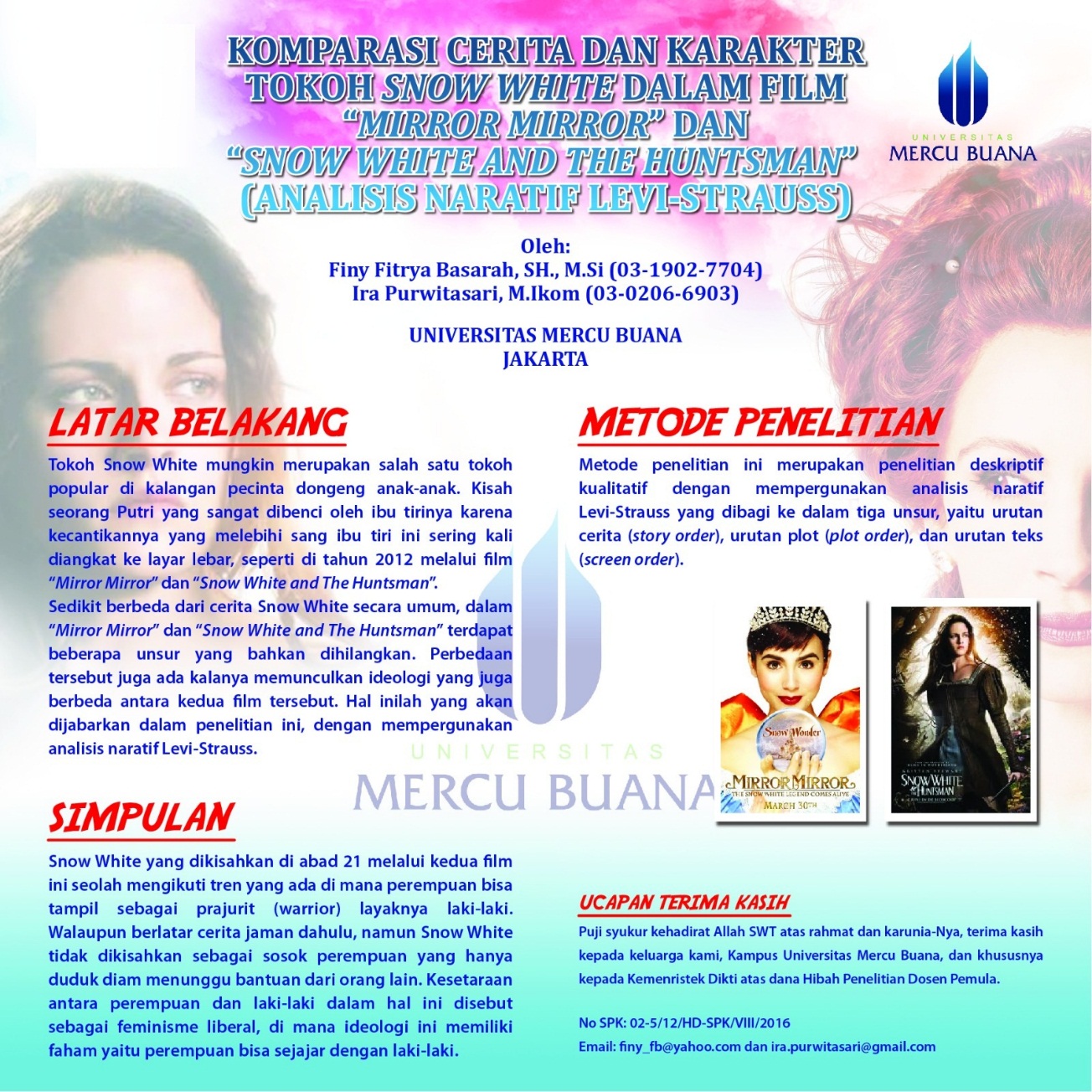 